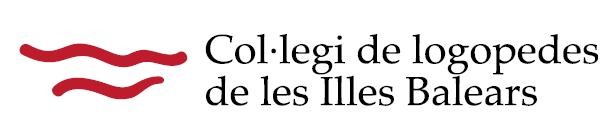 Formulario de inscripción a cursosDATOS PERSONALESNOMBRE: 			 		APELLIDOS: DNI/NIE: TITULACIÓN ACADÉMICA: NÚMERO DE COLEGIADO/A: 		COLEGIO (si no es el CLIB):TELÉFONO(S) DE CONTACT0: 					E-MAIL: SI NECESITA FACTURA, RELLENE LOS SIGUIENTES DATOSNOMBRE Y APELLIDOS/RAZÓN SOCIAL:NIF/CIF:DIRECCIÓN FISCAL:POBLACIÓN:								CÓDIGO POSTAL:PROVINCIA:Una vez finalizado el curso, recibirá la factura online.INSTRUCCIONES 1- Remita este formulario cumplimentado a formacio@clibalears.com junto con el justificante de ingreso.2- Las personas interesadas y que NO sean miembros del CLIB tienen que adjuntar la siguiente documentación :a) DNI b) Carnet de colegiado/a del Colegio de Logopedas al que pertenece (si es el caso)3- El ingreso debe realizarse en la siguiente cuenta:IBAN ES60 0081 0207 4800 0193 1499 del BANCO SABADELLEn el apartado “Remitente”, indique su nombre y apellidos, y en el apartado “Concepto”el nombre del curso.Se le confirmará la matrícula al curso cuando se reciba el justificante de ingreso.Política de cancelación:Se devolverá el 100% de la matrícula para anulacioneshasta una semana antes del inicio del curso.A partir de este plazo, no se realizará ninguna devolución.